湖南省生态环境厅湖南省生态环境厅
关于划定全省第三批141处乡镇级千吨万人
饮用水水源保护区的复函各市州人民政府：经省人民政府同意，现就第三批124处千吨万人集中式饮用水水源保护区划定方案函复如下：一、批复意见1、同意第三批124处千吨万人集中式饮用水水源保护区划定方案。（1）同意株洲市醴陵市均楚镇周坊水库等4处乡镇级千吨万人集中式饮用水源保护区划定方案。（见附表1）（2）同意湘潭市湘潭县河口镇涟水等14处乡镇级千吨万人集中式饮用水源保护区划定方案。（见附表2）（3）同意岳阳市湘阴县杨林寨乡杨林寨水厂等13处乡镇级千吨万人集中式饮用水源保护区划定方案。（见附表3）（4）同意常德市鼎城区韩公渡镇丁伟自来水厂等38处乡镇级千吨万人集中式饮用水源保护区划定方案。（见附表4）（5）同意张家界市永定区茅溪水库等4处乡镇级千吨万人集中式饮用水源保护区划定方案。（见附表5）（6）同意益阳市安化县仙溪镇沙溪冲水库等43处乡镇级千吨万人集中式饮用水源保护区划定方案。（见附表6）（7）同意郴州市宜章县岩泉镇地下水乡镇级千吨万人集中式饮用水源保护区划定方案。（见附表7）（8）同意怀化市会同县坪村集镇方冲水井等2处乡镇级千吨万人集中式饮用水源保护区划定方案。（见附表8）（9）同意娄底市涟源市安平镇麻溪洞水库等4处乡镇级千吨万人集中式饮用水源保护区划定方案。（见附表9）（10）同意湘西州花垣县双龙镇董马库水厂地下水乡镇级千吨万人集中式饮用水源保护区划定方案。（见附表10）2、常德市鼎城区中河口镇北洲自来水厂、安化县廖家坪水库其他17个饮用水源地因存在水质超标等突出问题，暂缓或不予划定保护区（见附表11）二、相关要求各市州人民政府，应加强饮用水水源地的保护，确保水源地安全。1、对已批复同意划定的124处集中式千吨万人饮用水水源保护区。各相关市州加强水质监测，不断提升制水工艺，确保出厂水质达标，或逐步采取集中联网供水或置换水源地的方式加以解决。2、对暂缓划定的13处水源保护区。各相关市州要尽快制定整治或替代方案，存在问题基本解决的情况下再申请报批。整治期间，各相关市州要加强监测监管，提升制水工艺，确保出水水质稳定达标，逐步采取集中联网供水或置换水源地的方式加以解决。3、对不予划定保护区4处水源。各相关市州应制定整改方案，采取联网供水或置换水源等方式解决突出环境问题，并在2020年9月底前整改到位。4、按相关法规开展保护区规范化建设，完成环境问题排查整治，加强环境风险防控与应急能力建设，按照《湖南省监测工作方案》开展水质监测。附表：1.株洲市乡镇级千吨万人集中式饮用水源保护区划分方案（第三批4处）2.湘潭市乡镇级千吨万人集中式饮用水源保护区划分方案（第三批14处）3.岳阳市乡镇级千吨万人集中式饮用水源保护区划分方案（第三批13处）4.常德市乡镇级千吨万人集中式饮用水源保护区划分方案（第三批38处）5.张家界市乡镇级千吨万人集中式饮用水源保护区划分方案（第三批4处）6.益阳市乡镇级千吨万人集中式饮用水源保护区划分方案（第三批43处）7.郴州市乡镇级千吨万人集中式饮用水源保护区划分方案（第三批1处）8.怀化市乡镇级千吨万人集中式饮用水源保护区划分方案（第三批2处）9.娄底市乡镇级千吨万人集中式饮用水源保护区划分方案（第三批4处）10.湘西州乡镇级千吨万人集中式饮用水源保护区划分方案（第三批1处）11.暂缓或不予划定保护区的17处千吨万人集中式饮用水水源地清单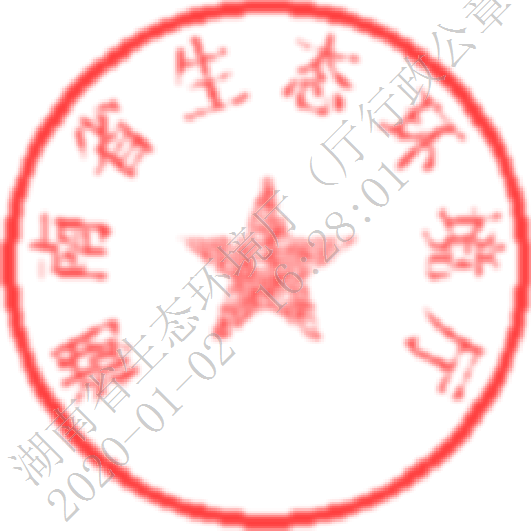                                  湖南省生态环境厅                                 2019年12月31日附表1株洲市乡镇级千吨万人集中式饮用水源保护区划分方案（第三批4处）附表2湘潭市乡镇级千吨万人集中式饮用水源保护区划分方案（第三批14处）附表3岳阳市乡镇级千吨万人集中式饮用水源保护区划分方案（第三批13处）附表4常德市乡镇级千吨万人集中式饮用水源保护区划分方案（第三批38处）附表5张家界市乡镇级千吨万人集中式饮用水源保护区划分方案（第三批4处）附表6益阳市乡镇级千吨万人集中式饮用水源保护区划分方案（第三批43处）附表7郴州市乡镇级千吨万人集中式饮用水源保护区划分方案（第三批1处）附表8怀化市乡镇级千吨万人集中式饮用水源保护区划分方案（第三批2处）附表9娄底市乡镇级千吨万人集中式饮用水源保护区划分方案（第三批4处）附表10湘西州乡镇级千吨万人集中式饮用水源保护区划分方案（第三批1处）附表11暂缓或不予划定保护区的水源地清单（17处）湘环函〔2019〕241号抄送：监测处，环科院，环监局。序号保护区名称所在市州所在县区所在乡镇所在流域类型水源地现有水厂名称服务城镇规模保护级别保护区划定范围保护区划定范围序号保护区名称所在市州所在县区所在乡镇所在流域类型水源地现有水厂名称服务城镇规模保护级别水域陆域1醴陵市均楚镇周坊水库饮用水水源保护区株洲市醴陵市均楚镇湘江-昭陵河湖库型醴陵市均楚镇均楚自来水厂均楚镇和石亭镇千吨万人一级取水口半径300米的水库水域。一级保护区水域边界外200米范围的陆域，不超过水库大坝迎水侧坝顶、道路迎水侧路肩。1醴陵市均楚镇周坊水库饮用水水源保护区株洲市醴陵市均楚镇湘江-昭陵河湖库型醴陵市均楚镇均楚自来水厂均楚镇和石亭镇千吨万人二级水库水域（一级保护区水域除外）。水库水域周边山脊线汇水区域，不超过道路背水侧路肩（一级保护区陆域除外）。1醴陵市均楚镇周坊水库饮用水水源保护区株洲市醴陵市均楚镇湘江-昭陵河湖库型醴陵市均楚镇均楚自来水厂均楚镇和石亭镇千吨万人准保护区/水库水域周边山脊线汇水区域。2醴陵市茶山镇铁河饮用水水源保护区株洲市醴陵市茶山镇湘江—渌水-铁河河流型醴陵市东岗自来水厂茶山镇千吨万人一级取水口上游330米至下游30米的河道水域。一级保护区水域边界沿岸纵深10米，不超过防洪堤迎水侧堤肩。2醴陵市茶山镇铁河饮用水水源保护区株洲市醴陵市茶山镇湘江—渌水-铁河河流型醴陵市东岗自来水厂茶山镇千吨万人二级一级保护区水域上边界上溯670米，下边界下延70米的河道水域。一、二级保护区水域边界沿岸纵深50米，不超过沿岸道路背水侧坡脚（一级保护区陆域除外）。3醴陵市明月镇藕塘水库饮用水水源保护区株洲市醴陵市明月镇湘江-渌水-大障河湖库型醴陵市明月镇藕塘自来水厂明月镇千吨万人一级取水口半径300米的水库水域。一级保护区水域边界外200米范围的陆域，不超过水库大坝迎水侧坝顶、道路迎水侧路肩、第一重山脊线。3醴陵市明月镇藕塘水库饮用水水源保护区株洲市醴陵市明月镇湘江-渌水-大障河湖库型醴陵市明月镇藕塘自来水厂明月镇千吨万人二级水库水域（一级保护区水域除外）。水库水域周边山脊线汇水区域，不超过道路背水侧路肩（一级保护区陆域除外）。3醴陵市明月镇藕塘水库饮用水水源保护区株洲市醴陵市明月镇湘江-渌水-大障河湖库型醴陵市明月镇藕塘自来水厂明月镇千吨万人准保护区/水库水域周边山脊线汇水区域。4攸县石羊塘镇浊江饮用水水源保护区株洲市攸县石羊塘镇浊江湖库型攸县石羊塘镇自来水厂石羊塘镇千吨万人一级水库水域一级保护区水域边界外200米范围的陆域，不超过大坝迎水侧坝顶、道路迎水侧路肩。4攸县石羊塘镇浊江饮用水水源保护区株洲市攸县石羊塘镇浊江湖库型攸县石羊塘镇自来水厂石羊塘镇千吨万人二级/水库攸县境内汇水区（一级保护区陆域除外）。序号保护区名称所在市州所在县区所在乡镇所在流域类型水源地现有水厂名称服务城镇规模保护级别保护区范围保护区范围1湘潭县河口镇涟水饮用水水源保护区湘潭市湘潭县河口镇湘江-涟水河流型湘潭县河口镇自来水厂河口镇千吨万人一级保护区取水口上游330米至下游33米之间的河道水域一级保护区水域边界至防洪堤迎水侧堤肩之间的陆域1湘潭县河口镇涟水饮用水水源保护区湘潭市湘潭县河口镇湘江-涟水河流型湘潭县河口镇自来水厂河口镇千吨万人二级保护区一级保护区水域上边界上溯670米，下边界下延67米的河道水域一、二级保护区水域边界至防洪堤背水侧堤脚之间的陆域（一级保护区陆域除外）2湘乡市虞唐镇赤石水库（虞塘河）饮用水水源保护区湘潭市湘乡市虞唐镇湘江-涓水-河流型虞唐镇集中供水虞唐集镇、赤石村等15个村，2所学校千吨万人一级保护区取水口上游330米至下游大坝坝肩之间的河道水域一级保护区水域边界两岸纵深10米，不超过道路迎水侧路肩。2湘乡市虞唐镇赤石水库（虞塘河）饮用水水源保护区湘潭市湘乡市虞唐镇湘江-涓水-河流型虞唐镇集中供水虞唐集镇、赤石村等15个村，2所学校千吨万人二级保护区一级保护区水域上边界上溯670米河道水域一、二级保护区水域边界两岸纵深50米不超过道路背水侧路肩、第一重山脊线。3湘潭县花石镇龙口集中供水工程（花石水库）水源地保护区湘潭市湘潭县花石镇湘江湖库型龙口自来水厂花石镇千吨万人一级保护区取水口半径300米范围内水域一级保护区水域边界外纵深200米范围区域，不超过第一重山脊线、道路迎水侧路肩。3湘潭县花石镇龙口集中供水工程（花石水库）水源地保护区湘潭市湘潭县花石镇湘江湖库型龙口自来水厂花石镇千吨万人二级保护区水库水域（一级保护区水域除外）水库水域至周边山脊线，不超过道路背水侧路肩、大坝背水侧坝肩（一级保护区陆域除外）3湘潭县花石镇龙口集中供水工程（花石水库）水源地保护区湘潭市湘潭县花石镇湘江湖库型龙口自来水厂花石镇千吨万人准保护区/水库水域周边山脊线汇水区（一、二级保护区陆域除外）4湘乡市中沙镇高紫水库饮用水水源保护区湘潭市湘乡市中沙镇/湖库型中沙镇桂花水厂桂花农贸市场、桂花村等22个行政村千吨万人一级保护区水库水域一级保护区水域边界纵深200米范围区域，不超过第一重山脊线、道路的迎水侧路肩、大坝迎水侧坝肩。4湘乡市中沙镇高紫水库饮用水水源保护区湘潭市湘乡市中沙镇/湖库型中沙镇桂花水厂桂花农贸市场、桂花村等22个行政村千吨万人二级保护区/水库汇水区（一级保护区陆域除外）5湘乡市育塅乡回水湾水库饮用水水源保护区湘潭市湘乡市育塅乡/湖库型育塅乡集中供水育塅乡集镇、石吾村等8个村，2个农贸市场，4所学校千吨万人一级保护区回水湾水库水域一级保护区水域边界外纵深200米范围区域，不超过第一重山脊线、道路的迎水侧路肩、大坝迎水侧坝肩。5湘乡市育塅乡回水湾水库饮用水水源保护区湘潭市湘乡市育塅乡/湖库型育塅乡集中供水育塅乡集镇、石吾村等8个村，2个农贸市场，4所学校千吨万人二级保护区同心桥水库水域回水湾水库汇水区（一级保护区陆域除外），同心桥水库汇水区。6湘乡市金薮乡地南水库饮用水水源保护区湘潭市湘乡市金薮乡/湖库型金薮乡集中供水乡政府、地南村等15个村，2所学校千吨万人一级保护区水库水域一级保护区水域边界外纵深200米范围区域，不超过第一重山脊线、大坝迎水侧坝肩。6湘乡市金薮乡地南水库饮用水水源保护区湘潭市湘乡市金薮乡/湖库型金薮乡集中供水乡政府、地南村等15个村，2所学校千吨万人二级保护区/水库汇水区（一级保护区陆域除外）7湘乡市毛田镇水府庙水库饮用水水源保护区湘潭市湘乡市毛田镇湘江-涟水湖库型毛田镇跃进集中供水毛田镇镇区，毛田村、跃进村、抨花村、崇山村4村千吨万人一级保护区取水口半径500米范围内水域一级保护区水域边界外纵深200米范围区域，不超过第一重山脊线、道路迎水侧路肩。7湘乡市毛田镇水府庙水库饮用水水源保护区湘潭市湘乡市毛田镇湘江-涟水湖库型毛田镇跃进集中供水毛田镇镇区，毛田村、跃进村、抨花村、崇山村4村千吨万人二级保护区一级保护区外径向距离2000米范围内水域一、二级水域边界外纵深1000米的区域，不超过周边山脊线、道路迎水侧路肩。（一级保护区除外）7湘乡市毛田镇水府庙水库饮用水水源保护区湘潭市湘乡市毛田镇湘江-涟水湖库型毛田镇跃进集中供水毛田镇镇区，毛田村、跃进村、抨花村、崇山村4村千吨万人准保护区二级保护区外径向距离2000米范围内水域准保护区水域周边山脊线汇水区。8湘乡市梅桥镇白洋水库水源地保护区湘潭市湘乡市梅桥镇/湖库型梅桥镇横铺集中供水横铺镇、梅桥居委会、江夏村等15个村，7所学校千吨万人一级保护区水库水域一级保护区水域边界外纵深200米范围区域，不超过第一重山脊线、大坝迎水侧坝肩。8湘乡市梅桥镇白洋水库水源地保护区湘潭市湘乡市梅桥镇/湖库型梅桥镇横铺集中供水横铺镇、梅桥居委会、江夏村等15个村，7所学校千吨万人二级保护区/水库汇水区（一级保护区陆域除外）9湘乡市棋梓镇水府庙水库饮用水水源保护区湘潭市湘乡市棋梓镇/湖库型棋梓镇集中供水棋梓镇区、棋梓新区、旅游区、鹅石村、泥溪村等5个村千吨万人一级保护区取水口半径500米范围内水域一级保护区水域外纵深200米范围区域，不超过道路迎水侧路肩、第一重山脊线。9湘乡市棋梓镇水府庙水库饮用水水源保护区湘潭市湘乡市棋梓镇/湖库型棋梓镇集中供水棋梓镇区、棋梓新区、旅游区、鹅石村、泥溪村等5个村千吨万人二级保护区一级保护区外径向距离2000米范围内水域一、二级水域边界外纵深1000米，不超过道路迎水侧路肩、周边山脊线（一级保护区除外）。9湘乡市棋梓镇水府庙水库饮用水水源保护区湘潭市湘乡市棋梓镇/湖库型棋梓镇集中供水棋梓镇区、棋梓新区、旅游区、鹅石村、泥溪村等5个村千吨万人准保护区二级保护区外径向距离2000米范围内水域准保护水域周边山脊线水库汇水区。10湘潭县白石镇紫荆山水库饮用水水源保护区湘潭市湘潭县白石镇湘江湖库型白石镇自来水厂白石镇区、广桥村、莲花村、白石村、杏花村、双新村、黄茅村、烟墩村、水口村等8个村千吨万人一级保护区水库水域一级保护区水域外纵深200米范围区域，不超过公路迎水侧路肩、水库大坝、第一重山脊线。10湘潭县白石镇紫荆山水库饮用水水源保护区湘潭市湘潭县白石镇湘江湖库型白石镇自来水厂白石镇区、广桥村、莲花村、白石村、杏花村、双新村、黄茅村、烟墩村、水口村等8个村千吨万人二级保护区/水库汇水区（一级保护区陆域除外）11湘潭县分水乡自来水厂地下水水源地保护区湘潭市湘潭县分水乡湘江地下水分水乡自来水厂分水乡千吨万人一级保护区以取水井为中心，半径30米的圆形区域/以取水井为中心，半径30米的圆形区域/12雨湖区姜畲镇源畅水厂地下水水源地保护区湘潭市雨湖区姜畲镇湘江地下水姜畲镇源畅水厂姜畲镇千吨万人一级保护区以取水井为中心，半径30米的圆形区域/以取水井为中心，半径30米的圆形区域/13雨湖区长城乡天星水务供水公司地下水水源地保护区湘潭市雨湖区长城乡湘江地下水天星水务供水公司长城乡千吨万人一级保护区以取水井为中心，半径30米的圆形区域/以取水井为中心，半径30米的圆形区域/14湘潭县云湖桥镇云湖桥镇侯家村地下水饮用水水源保护区湘潭市湘潭县云湖桥镇湘江地下水思源自来水厂云湖桥镇镇区及15个村千吨万人一级保护区以取水井为中心，半径30米的圆形区域/以取水井为中心，半径30米的圆形区域/序号保护区名称所在市州所在县区所在乡镇所在流域类型水厂名称服务乡镇规模保护级别保护区范围保护区范围序号保护区名称所在市州所在县区所在乡镇所在流域类型水厂名称服务乡镇规模保护级别水域陆域1湘阴县杨林寨乡杨林寨水厂地下水饮用水水源保护区岳阳市湘阴县杨林寨乡洞庭湖-湘江地下水杨林寨水厂杨林寨乡千吨万人一级以新1号、2号取水井为中心，半径各30米的圆形区域；1号水井东北面以直排渠西岸道路迎心侧路肩为界。以新1号、2号取水井为中心，半径各30米的圆形区域；1号水井东北面以直排渠西岸道路迎心侧路肩为界。2湘阴县湘滨镇柳潭水厂地下水饮用水水源保护区岳阳市湘阴县湘滨镇洞庭湖-资水地下水柳潭水厂湘滨镇的杨柳潭村、大鄱山村、易婆塘村千吨万人一级以新水井为中心，半径30米的圆形区域，西面以道路迎心侧路肩为界。以新水井为中心，半径30米的圆形区域，西面以道路迎心侧路肩为界。3湘阴县岭北镇东港水厂地下水饮用水水源保护区岳阳市湘阴县岭北镇洞庭湖-湘江地下水东港水厂岭北镇的合同村、合兴村、白凌村、夹州围村、武洲村、荆干村、双华村、金沙村台、仁义村、上仑村、大友村千吨万人一级以1号、2号取水井为中心，半径各30米的圆形区域；西面以正干渠东岸道路迎心侧路肩为界。以1号、2号取水井为中心，半径各30米的圆形区域；西面以正干渠东岸道路迎心侧路肩为界。4临湘市长塘镇何洞水库饮用水水源保护区岳阳市临湘市长塘镇洞庭湖-新墙河-何洞水库水库长塘镇长塘供水工程长塘镇千吨万人一级水库水域。一级保护区水域边界外200米范围内的陆域，不超过主坝和副坝迎水侧坝顶、水库周边山脊线、道路迎水侧路肩。4临湘市长塘镇何洞水库饮用水水源保护区岳阳市临湘市长塘镇洞庭湖-新墙河-何洞水库水库长塘镇长塘供水工程长塘镇千吨万人二级/水库汇水区（一级保护区除外）。5临湘市詹桥镇水泉山水库饮用水水源保护区岳阳市临湘市詹桥镇洞庭湖-新墙河-水泉山水库水库詹桥自来水厂詹桥镇千吨万人一级水库水域。一级保护区水域边界外200米范围内的陆域，不超过大坝迎水侧坝顶、水库周边山脊线、道路迎水侧路肩。5临湘市詹桥镇水泉山水库饮用水水源保护区岳阳市临湘市詹桥镇洞庭湖-新墙河-水泉山水库水库詹桥自来水厂詹桥镇千吨万人二级/水库汇水区（一级保护区除外）。6临湘市桃林镇石湾水库饮用水水源保护区岳阳市临湘市桃林镇洞庭湖-新墙河-石湾水库水库石湾水厂桃林镇千吨万人一级水库水域。一级保护区水域边界外200米范围内的陆域，不超过大坝迎水侧坝顶、水库周边山脊线、道路迎水侧路肩。6临湘市桃林镇石湾水库饮用水水源保护区岳阳市临湘市桃林镇洞庭湖-新墙河-石湾水库水库石湾水厂桃林镇千吨万人二级/水库汇水区（一级保护区除外）。7华容县章华镇金鱼垱水库饮用水水源保护区岳阳市华容县章华镇洞庭湖-华容河-金鱼垱水库水库胜峰二水厂章华镇千吨万人一级水库水域。一级保护区水域边界外200米范围内的陆域，不超过大坝迎水侧坝顶、公路迎水侧路肩。7华容县章华镇金鱼垱水库饮用水水源保护区岳阳市华容县章华镇洞庭湖-华容河-金鱼垱水库水库胜峰二水厂章华镇千吨万人二级/水库汇水区（一级保护区除外）。8华容县东山镇东山水库饮用水水源保护区岳阳市华容县东山镇长江-东山水库水库三郎堰水厂东山镇千吨万人一级取水口半径300米范围内的水库水域。一级保护区水域边界外200米范围内的陆域，不超过大坝迎水侧坝顶、公路迎水侧路肩。8华容县东山镇东山水库饮用水水源保护区岳阳市华容县东山镇长江-东山水库水库三郎堰水厂东山镇千吨万人二级水库水域（一级保护区除外）。东山水库周边山脊线以内及主要入库河流上溯至高山水库库尾、战备水库副坝的汇水区（一级保护区除外）。8华容县东山镇东山水库饮用水水源保护区岳阳市华容县东山镇长江-东山水库水库三郎堰水厂东山镇千吨万人准保护区/水库汇水区（一、二级保护区除外）。9岳阳市君山区良心堡镇自来水厂地下水饮用水源保护区岳阳市君山区良心堡镇洞庭湖-悦来河地下水君山区良心堡镇自来水厂良心堡镇千吨万人一级以1号、2号、4号取水井为中心，半径各50米的圆形区域；3号、5号取水井连接线外径向距离50米的区域，北侧以道路迎心侧路肩为界。以1号、2号、4号取水井为中心，半径各50米的圆形区域；3号、5号取水井连接线外径向距离50米的区域，北侧以道路迎心侧路肩为界。9岳阳市君山区良心堡镇自来水厂地下水饮用水源保护区岳阳市君山区良心堡镇洞庭湖-悦来河地下水君山区良心堡镇自来水厂良心堡镇千吨万人二级以1号、2号、3号、4号取水井外接四边形为边界，向外径向距离550米的多边形区域（一级保护区除外），北侧以道路迎心侧路肩为界，西侧以电排渠迎心侧岸线为界，南侧以道路迎心侧路肩为界。以1号、2号、3号、4号取水井外接四边形为边界，向外径向距离550米的多边形区域（一级保护区除外），北侧以道路迎心侧路肩为界，西侧以电排渠迎心侧岸线为界，南侧以道路迎心侧路肩为界。10岳阳市君山区钱粮湖镇牛奶湖水厂地下水饮用水水源保护区岳阳市君山区钱粮湖镇洞庭湖-华容河地下水君山区钱粮湖镇牛奶湖水厂钱粮湖镇周边村落千吨万人一级以1号、2号、3号取水井为中心，半径各30米的圆形区域。以1号、2号、3号取水井为中心，半径各30米的圆形区域。10岳阳市君山区钱粮湖镇牛奶湖水厂地下水饮用水水源保护区岳阳市君山区钱粮湖镇洞庭湖-华容河地下水君山区钱粮湖镇牛奶湖水厂钱粮湖镇周边村落千吨万人二级以1号、2号、3号取水井外接三角形为边界，向外径向距离330米的多边形区域（一级保护区除外），东侧、南侧以道路迎心侧路肩为界，北侧以华容河防洪堤迎心侧堤脚为界。以1号、2号、3号取水井外接三角形为边界，向外径向距离330米的多边形区域（一级保护区除外），东侧、南侧以道路迎心侧路肩为界，北侧以华容河防洪堤迎心侧堤脚为界。11岳阳市君山区钱粮湖镇兴达水厂地下水饮用水水源保护区岳阳市君山区钱粮湖镇洞庭湖-华容河地下水君山区钱粮湖镇兴达水厂钱粮湖镇集镇千吨万人一级以1号、2号、3号、4号取水井为中心，半径各30米的圆形区域，1号北侧、东侧以村道迎心侧路肩为界，2号西侧以水泵房围墙为界、南侧以道路迎心侧路肩为界，3号井东侧、南侧以道路迎心侧路肩为界。以1号、2号、3号、4号取水井为中心，半径各30米的圆形区域，1号北侧、东侧以村道迎心侧路肩为界，2号西侧以水泵房围墙为界、南侧以道路迎心侧路肩为界，3号井东侧、南侧以道路迎心侧路肩为界。11岳阳市君山区钱粮湖镇兴达水厂地下水饮用水水源保护区岳阳市君山区钱粮湖镇洞庭湖-华容河地下水君山区钱粮湖镇兴达水厂钱粮湖镇集镇千吨万人二级以1号、2号、3号、4号取水井为中心，半径各330米的圆形区域（一级保护区除外），1号水井北侧以马颈河迎心侧岸线为界，南侧以村道迎心侧路肩为界；2号井西侧以道路迎心侧路肩为界、南侧以层山安全区大堤迎心侧堤脚为界、北侧以渠道迎心侧岸线为界，3号井北侧以马颈河迎心侧岸线为界、南侧以层山安全区大堤迎心侧堤脚为界、4号井北侧以村道迎心侧路肩为界、西侧以马颈河迎心侧岸线为界。以1号、2号、3号、4号取水井为中心，半径各330米的圆形区域（一级保护区除外），1号水井北侧以马颈河迎心侧岸线为界，南侧以村道迎心侧路肩为界；2号井西侧以道路迎心侧路肩为界、南侧以层山安全区大堤迎心侧堤脚为界、北侧以渠道迎心侧岸线为界，3号井北侧以马颈河迎心侧岸线为界、南侧以层山安全区大堤迎心侧堤脚为界、4号井北侧以村道迎心侧路肩为界、西侧以马颈河迎心侧岸线为界。12岳阳经济技术开发区西塘镇伍家洞水库饮用水水源地保护区岳阳市岳阳经济技术开发区西塘镇洞庭湖水库西塘镇伍家洞自来水厂西塘镇千吨万人一级水库水域。一级保护区水域边界外200米范围内的陆域，不超过大坝迎水侧坝顶、水库周边山脊线、道路迎水侧路肩。12岳阳经济技术开发区西塘镇伍家洞水库饮用水水源地保护区岳阳市岳阳经济技术开发区西塘镇洞庭湖水库西塘镇伍家洞自来水厂西塘镇千吨万人二级/水库汇水区（一级保护区除外）。13岳阳经济技术开发区西塘镇兰桥水库饮用水水源地保护区岳阳市岳阳经济技术开发区西塘镇洞庭湖水库西塘镇兰桥自来水厂西塘镇千吨万人一级取水口半径 300 米范围内的水库水域。一级保护区水域边界外200米范围内的陆域，不超过大坝迎水侧坝顶、第一重山脊线、道路迎水侧路肩。13岳阳经济技术开发区西塘镇兰桥水库饮用水水源地保护区岳阳市岳阳经济技术开发区西塘镇洞庭湖水库西塘镇兰桥自来水厂西塘镇千吨万人二级水库水域（一级保护区除外）。水库周边山脊线以内的汇水区，不超过大坝背水侧坝顶、铁路迎水侧路基、道路背水侧路肩。13岳阳经济技术开发区西塘镇兰桥水库饮用水水源地保护区岳阳市岳阳经济技术开发区西塘镇洞庭湖水库西塘镇兰桥自来水厂西塘镇千吨万人准保护区/水库汇水区（一、二级保护区除外）。序号保护区名称所在市州所在县区所在乡镇所在流域类型水源地现有水厂名称服务城镇规模保护级别保护区范围保护区范围保护区范围序号保护区名称所在市州所在县区所在乡镇所在流域类型水源地现有水厂名称服务城镇规模保护级别水域水域陆域1常德市鼎城区韩公渡镇丁伟自来水厂地下水饮用水水源保护区常德市鼎城区韩公渡镇沅江地下水常德市鼎城区韩公渡镇丁伟自来水厂韩公渡镇永寿寺村、黄家铺村、城址村、团洲湖村、特养场先锋村、渔场千吨万人一级以取水井为中心，半径30米的圆形区域，东侧以道路迎心侧路肩为界。以取水井为中心，半径30米的圆形区域，东侧以道路迎心侧路肩为界。以取水井为中心，半径30米的圆形区域，东侧以道路迎心侧路肩为界。2常德市鼎城区牛鼻滩镇牛鼻滩自来水厂地下水饮用水水源保护区常德市鼎城区牛鼻滩镇沅江地下水常德市鼎城区牛鼻滩自来水厂牛鼻滩镇芷湾村、百家湖村、永福村、武陵村、林场、鼎新村、同春垸村、水月村、牛鼻滩镇政府街道社区（新街、北街、南街）千吨万人一级1号、2号取水井连接线外径向距离30米的区域。3号、4号取水井连接线外径向距离30米的区域。1号、2号取水井连接线外径向距离30米的区域。3号、4号取水井连接线外径向距离30米的区域。1号、2号取水井连接线外径向距离30米的区域。3号、4号取水井连接线外径向距离30米的区域。3常德市鼎城区谢家铺镇唐家铺自来水厂地下水饮用水水源保护区常德市鼎城区谢家铺镇沅江地下水常德市鼎城区唐家铺自来水厂谢家铺镇古龙山村、赵家庵村、东湖山村、河图冲村千吨万人一级以取水井为中心，半径30米的圆形区域。以取水井为中心，半径30米的圆形区域。以取水井为中心，半径30米的圆形区域。4常德市鼎城区蒿子港镇诚心自来水厂地下水饮用水水源保护区常德市鼎城区蒿子港镇澧水地下水常德市鼎城区蒿子港诚心水厂蒿子港镇长安村、咸庆村、光复村、民康村、太岳村、振兴街、河口街、建设街、劳动街、锦阳街、十美堂镇同乐村千吨万人一级以1号、2号取水井为中心，半径各30米的圆形区域。以1号、2号取水井为中心，半径各30米的圆形区域。以1号、2号取水井为中心，半径各30米的圆形区域。5常德市鼎城区十美堂镇毛振华自来水厂地下水饮用水水源保护区常德市鼎城区十美堂镇澧水地下水鼎城区十美堂镇毛振华水厂十美堂镇教育村、小毛村、互助村千吨万人一级以取水井为中心，半径30米的圆形区域，南侧以道路迎心侧路肩为界。以取水井为中心，半径30米的圆形区域，南侧以道路迎心侧路肩为界。以取水井为中心，半径30米的圆形区域，南侧以道路迎心侧路肩为界。6常德市鼎城区十美堂镇国奇自来水厂地下水饮用水水源保护区常德市鼎城区十美堂镇澧水地下水常德市鼎城区国奇自来水厂十美堂镇月亮洲村、一港村、菱角村、庆福村、白泥洲村千吨万人一级以取水井为中心，半径30米的圆形区域。以取水井为中心，半径30米的圆形区域。以取水井为中心，半径30米的圆形区域。7常德市鼎城区十美堂镇毛君自来水厂地下水饮用水水源保护区常德市鼎城区十美堂镇澧水地下水鼎城区十美堂镇毛君安水厂十美堂镇沅阳社区、黑山咀农场、观音寺村千吨万人一级以取水井为中心，半径30米的圆形区域。以取水井为中心，半径30米的圆形区域。以取水井为中心，半径30米的圆形区域。8常德市鼎城区十美堂镇中心自来水厂地下水饮用水水源保护区常德市鼎城区十美堂镇澧水地下水常德市鼎城区十美堂镇中心自来水厂十美堂镇兴镇居委会、老街居委会、小茅村（11个组）、紫流村（14个组）、同乐村（1个组）千吨万人一级以取水井为中心，半径30米的圆形区域，东南侧以道路迎心侧路肩为界。以取水井为中心，半径30米的圆形区域，东南侧以道路迎心侧路肩为界。以取水井为中心，半径30米的圆形区域，东南侧以道路迎心侧路肩为界。9常德市鼎城区石公桥镇伟泓自来水厂地下水饮用水水源保护区常德市鼎城区石公桥镇沅江地下水常德市鼎城区伟泓自来水厂石公桥镇丁家垸村、白云阁村、三星村、冲天湖村、夹堤口村千吨万人一级以取水井为中心，半径30米的圆形区域，西侧以道路迎心侧路肩为界。以取水井为中心，半径30米的圆形区域，西侧以道路迎心侧路肩为界。以取水井为中心，半径30米的圆形区域，西侧以道路迎心侧路肩为界。10常德市鼎城区石公桥镇高水河饮用水水源保护区常德市鼎城区石公桥镇沅江-高水河河流常德市鼎城区伟泓水厂石公桥镇丁家垸村、白云阁村、三星村、冲天湖村、夹堤口村千吨万人一级取水口上游330米至下游33米的河道水域。取水口上游330米至下游33米的河道水域。一级保护区水域边界至防洪堤迎水侧堤肩。10常德市鼎城区石公桥镇高水河饮用水水源保护区常德市鼎城区石公桥镇沅江-高水河河流常德市鼎城区伟泓水厂石公桥镇丁家垸村、白云阁村、三星村、冲天湖村、夹堤口村千吨万人二级一级保护区上边界上溯670米，下边界下延67米的河道水域。一级保护区上边界上溯670米，下边界下延67米的河道水域。一、二级保护区水域边界至防洪堤背水侧堤脚（一级保护区除外）。11汉寿县岩汪湖镇岩汪湖电排集中供水工程地下水饮用水水源保护区常德市汉寿县岩汪湖镇沅江地下水岩汪湖电排集中供水工程岩汪湖镇岩汪湖社区和雷神庵村、平安村、红菱湖村、五美村、新民村、方嘴村千吨万人一级以1号、2号、3号取水井为中心，半径各30米的圆形区域，3号水井西侧以岩汪湖岸线为界。以1号、2号、3号取水井为中心，半径各30米的圆形区域，3号水井西侧以岩汪湖岸线为界。以1号、2号、3号取水井为中心，半径各30米的圆形区域，3号水井西侧以岩汪湖岸线为界。12汉寿县岩汪湖镇周文庙集镇集中供水工程地下水饮用水水源保护区常德市汉寿县岩汪湖镇沅江地下水周文庙集镇集中供水工程岩汪湖镇周文庙社区和2个行政村千吨万人一级1号、2号取水井连接线外径距离30米 的区域。1号取水井以西侧迎心侧道路路肩为界，2号取水井以北侧迎心侧道路路肩为界。1号、2号取水井连接线外径距离30米 的区域。1号取水井以西侧迎心侧道路路肩为界，2号取水井以北侧迎心侧道路路肩为界。1号、2号取水井连接线外径距离30米 的区域。1号取水井以西侧迎心侧道路路肩为界，2号取水井以北侧迎心侧道路路肩为界。13汉寿县岩汪湖镇周文庙杨树山集中供水工程地下水饮用水水源保护区常德市汉寿县岩汪湖镇沅江地下水周文庙杨树山集中供水工程岩汪湖镇洲头塞村、木子树村、赫神庙、陈军堤、岩汪湖社区千吨万人一级1号、2号取水井连接线外径向距离30米的区域，1号水井北侧以道路迎心侧路肩为界。1号、2号取水井连接线外径向距离30米的区域，1号水井北侧以道路迎心侧路肩为界。1号、2号取水井连接线外径向距离30米的区域，1号水井北侧以道路迎心侧路肩为界。14桃源县漳江街道沅江饮用水水源保护区常德市桃源县漳江街道办沅江河流车湖垸水厂漳江街道办胜利村、富强村、交岩村、高湖村、延泉村、均田坪村千吨万人一级取水口上游330米至下游33米、交岩中心洲以西的河道水域。取水口上游330米至下游33米、交岩中心洲以西的河道水域。一级保护区水域边界至左岸防洪堤迎水侧堤肩，沿右岸交岩中心洲纵深10米。14桃源县漳江街道沅江饮用水水源保护区常德市桃源县漳江街道办沅江河流车湖垸水厂漳江街道办胜利村、富强村、交岩村、高湖村、延泉村、均田坪村千吨万人二级一级保护区上边界上溯670米，下边界下延67米，交岩中心洲以西的河道水域。一级保护区上边界上溯670米，下边界下延67米，交岩中心洲以西的河道水域。一、二级保护区水域边界至左岸防洪堤背水侧堤脚，沿右岸交岩中心洲纵深50米（一级保护区除外）。15桃源县热市镇戈尔潭水库饮用水水源保护区常德市桃源县热市镇沅江-白洋河-戈尔潭水库水库戈尔潭水厂热市镇戈尔潭村、会同村、大田村、荣禄村、云盘山村、温泉村、白鹤村、菖蒲街道办、龙家嘴村双溪口镇；杨家坪村、黄龙社区、复兴村、烽火岗村、洞湾村、龙珠山村、先锋村、东阳山村、金紫山村、幸福岗村、一字山村；漆河镇八方坪村、聂桥村、汉宫庙村、涌泉村、吕家垱村、聚宝村、天宝村、石板坪村；马鬃岭镇刘炎村、三口堰村、理鸣村千吨万人一级取水口半径300米范围内的水库水域。取水口半径300米范围内的水库水域。一级保护区水域边界外200米范围内的陆域，不超过大坝迎水侧坝顶、道路迎水侧路肩。15桃源县热市镇戈尔潭水库饮用水水源保护区常德市桃源县热市镇沅江-白洋河-戈尔潭水库水库戈尔潭水厂热市镇戈尔潭村、会同村、大田村、荣禄村、云盘山村、温泉村、白鹤村、菖蒲街道办、龙家嘴村双溪口镇；杨家坪村、黄龙社区、复兴村、烽火岗村、洞湾村、龙珠山村、先锋村、东阳山村、金紫山村、幸福岗村、一字山村；漆河镇八方坪村、聂桥村、汉宫庙村、涌泉村、吕家垱村、聚宝村、天宝村、石板坪村；马鬃岭镇刘炎村、三口堰村、理鸣村千吨万人二级水库水域（一级保护区除外）。水库水域（一级保护区除外）。水库周边山脊线内及入库河流上溯3000米的汇水区域（一级保护区除外）。15桃源县热市镇戈尔潭水库饮用水水源保护区常德市桃源县热市镇沅江-白洋河-戈尔潭水库水库戈尔潭水厂热市镇戈尔潭村、会同村、大田村、荣禄村、云盘山村、温泉村、白鹤村、菖蒲街道办、龙家嘴村双溪口镇；杨家坪村、黄龙社区、复兴村、烽火岗村、洞湾村、龙珠山村、先锋村、东阳山村、金紫山村、幸福岗村、一字山村；漆河镇八方坪村、聂桥村、汉宫庙村、涌泉村、吕家垱村、聚宝村、天宝村、石板坪村；马鬃岭镇刘炎村、三口堰村、理鸣村千吨万人准保护区//入库河流二级保护区陆域边界上溯3000米的周边山脊线汇水区（白鹤山水库饮用水水源保护区除外）。16桃源县热市镇郝坪水厂地下水饮用水水源保护区常德市桃源县热市镇沅江-白洋河地下水郝坪水厂热市镇和平村、郝仙坪村、岩桥坪村郭家垭村千吨万人一级以取水口为中心，半径100米的圆形区域。以取水口为中心，半径100米的圆形区域。以取水口为中心，半径100米的圆形区域。16桃源县热市镇郝坪水厂地下水饮用水水源保护区常德市桃源县热市镇沅江-白洋河地下水郝坪水厂热市镇和平村、郝仙坪村、岩桥坪村郭家垭村千吨万人二级以取水口为中心、半径1000米（一级保护区边界以外），东西两侧以山体凹谷分水岭为边界、南侧以道路背水侧路肩为边界的扇形区。以取水口为中心、半径1000米（一级保护区边界以外），东西两侧以山体凹谷分水岭为边界、南侧以道路背水侧路肩为边界的扇形区。以取水口为中心、半径1000米（一级保护区边界以外），东西两侧以山体凹谷分水岭为边界、南侧以道路背水侧路肩为边界的扇形区。17桃源县理公港镇自明水厂地下水饮用水水源保护区常德市桃源县理公港镇沅江-白洋河地下水、河流自明水厂理公港镇兰溪社区、观音垭村、狮子坪村、杨公桥村、小河口村千吨万人一级取水口（落水洞）周边100米区域，东南面不超过道路取水口侧路肩；沿暗河上溯至村道取水口侧路肩，两侧宽度各100米、不超过道路取水口侧路肩。取水口（落水洞）周边100米区域，东南面不超过道路取水口侧路肩；沿暗河上溯至村道取水口侧路肩，两侧宽度各100米、不超过道路取水口侧路肩。取水口（落水洞）周边100米区域，东南面不超过道路取水口侧路肩；沿暗河上溯至村道取水口侧路肩，两侧宽度各100米、不超过道路取水口侧路肩。17桃源县理公港镇自明水厂地下水饮用水水源保护区常德市桃源县理公港镇沅江-白洋河地下水、河流自明水厂理公港镇兰溪社区、观音垭村、狮子坪村、杨公桥村、小河口村千吨万人一级取水口（落水洞）上溯至村道的小溪水域。取水口（落水洞）上溯至村道的小溪水域。一级保护区水域边界沿岸纵深10米。17桃源县理公港镇自明水厂地下水饮用水水源保护区常德市桃源县理公港镇沅江-白洋河地下水、河流自明水厂理公港镇兰溪社区、观音垭村、狮子坪村、杨公桥村、小河口村千吨万人二级沿暗河一级保护区边界上溯670米、两侧宽度各100米的区域。沿暗河一级保护区边界上溯670米、两侧宽度各100米的区域。沿暗河一级保护区边界上溯670米、两侧宽度各100米的区域。17桃源县理公港镇自明水厂地下水饮用水水源保护区常德市桃源县理公港镇沅江-白洋河地下水、河流自明水厂理公港镇兰溪社区、观音垭村、狮子坪村、杨公桥村、小河口村千吨万人二级一级保护区边界上溯670米的小溪水域。一级保护区边界上溯670米的小溪水域。一、二级保护区水域边界沿岸纵深50米，不超过道路背水侧路肩（一级保护区除外）。18桃源县三阳港镇三里溪水库饮用水水源保护区常德市桃源县三阳港镇沅江-延溪-三里溪水库水库三里溪自来水厂三阳港镇三阳港村、沙坡堉村、袁家坪村、土黄坪村、花山洞村、茅叶寺村（大部）、新湖社区；漳江街道办金雁村（50户）千吨万人一级取水口半径300米范围内的水库水域取水口半径300米范围内的水库水域一级保护区水域边界外200 米范围内的陆域，不超过大坝迎水侧坝顶、道路迎水侧路肩。18桃源县三阳港镇三里溪水库饮用水水源保护区常德市桃源县三阳港镇沅江-延溪-三里溪水库水库三里溪自来水厂三阳港镇三阳港村、沙坡堉村、袁家坪村、土黄坪村、花山洞村、茅叶寺村（大部）、新湖社区；漳江街道办金雁村（50户）千吨万人二级水库水域（一级保护区除外）水库水域（一级保护区除外）水库周边山脊线内的区域，北面不超过道路背水侧路肩（一级保护区除外）。18桃源县三阳港镇三里溪水库饮用水水源保护区常德市桃源县三阳港镇沅江-延溪-三里溪水库水库三里溪自来水厂三阳港镇三阳港村、沙坡堉村、袁家坪村、土黄坪村、花山洞村、茅叶寺村（大部）、新湖社区；漳江街道办金雁村（50户）千吨万人准保护区//水库周边山脊线以内的汇水区（一、二级保护区除外）。19桃源县九溪镇白洋河饮用水水源保护区常德市桃源县九溪镇沅江-白洋河河流九溪水厂九溪镇九溪社区、凉桥村、兴龙村、围坪村、正气村、青华村、孙家河村、土金村、官坪村、笔架村、板桥村、六一阁村千吨万人一级取水口上游330米至九溪大坝的河道水域。取水口上游330米至九溪大坝的河道水域。一级保护区水域边界沿岸纵深10米，不超过道路迎水侧路肩。19桃源县九溪镇白洋河饮用水水源保护区常德市桃源县九溪镇沅江-白洋河河流九溪水厂九溪镇九溪社区、凉桥村、兴龙村、围坪村、正气村、青华村、孙家河村、土金村、官坪村、笔架村、板桥村、六一阁村千吨万人二级一级保护区上边界上溯670米的河道水域。一级保护区上边界上溯670米的河道水域。一、二级保护区水域边界沿岸纵深50米，不超过道路背水侧堤脚（一级保护区除外）。20临澧县佘市桥镇浮山水库饮用水水源保护区常德市临澧县佘市桥镇澧水-浮山水库水库佘市桥镇五道水厂临澧县原文家乡、佘市桥镇荷花村及石门县蒙泉镇保宁村千吨万人一级取水口半径300米范围内的水库水域。取水口半径300米范围内的水库水域。一级保护区水域边界外200米范围内的陆域，不超过第一重山脊线、道路迎水侧路肩。20临澧县佘市桥镇浮山水库饮用水水源保护区常德市临澧县佘市桥镇澧水-浮山水库水库佘市桥镇五道水厂临澧县原文家乡、佘市桥镇荷花村及石门县蒙泉镇保宁村千吨万人二级水库水域（一级保护区除外）。水库水域（一级保护区除外）。水库周边山脊线以内（一级保护区以外）区域，不超过主坝和副坝背水侧坝顶、道路背水侧路肩。20临澧县佘市桥镇浮山水库饮用水水源保护区常德市临澧县佘市桥镇澧水-浮山水库水库佘市桥镇五道水厂临澧县原文家乡、佘市桥镇荷花村及石门县蒙泉镇保宁村千吨万人准保护区//水库周边山脊线以内及引水渠地势高侧的汇水区（一、二级保护区除外）。21石门县皂市镇永台水库饮用水水源保护区常德市石门县皂市镇澧水-渫水-永台水库水库皂市镇集镇集中供水工程皂市镇集镇和附近村庄（岩湾村、岳家铺村、白沙渡村、仙女桥、岳家铺，十坪，廖家坪）千吨万人一级水库水域。水库水域。一级保护区水域边界外200米范围内的陆域，不超过大坝迎水侧坝顶、道路迎水侧路肩。21石门县皂市镇永台水库饮用水水源保护区常德市石门县皂市镇澧水-渫水-永台水库水库皂市镇集镇集中供水工程皂市镇集镇和附近村庄（岩湾村、岳家铺村、白沙渡村、仙女桥、岳家铺，十坪，廖家坪）千吨万人二级//水库汇水区（一级保护区除外）。22澧县澧澹街道三甲水厂地下水饮用水水源保护区常德市澧县澧澹街道澧水地下水澧县澧澹三甲自来水厂夹堤居委会、永固居委会、拥宪居委会、上福居委会、三甲居委会、玉皇居委会、蔡津居委会、大巷口居委会、东洲居委会千吨万人一级以取水井为中心，半径30米的圆形区域。以取水井为中心，半径30米的圆形区域。以取水井为中心，半径30米的圆形区域。23安乡县陈家嘴镇杨树水厂地下水饮用水水源保护区常德市安乡县陈家嘴镇洞庭湖地下水陈家嘴镇杨树村杨树水厂陈家嘴镇麻田岗村、杨树村、竹丰村、中山村、和丰村、西河村、芦林铺居委会、民阜村、四分局、田家沟10个村及芦林铺中学、县二农场千吨万人一级以1号、2号取水井为中心，半径各30米的圆形区域，1号水井北侧以道路迎心侧路肩为界，2号水井东南侧、东北侧以道路迎心侧路肩为界。以1号、2号取水井为中心，半径各30米的圆形区域，1号水井北侧以道路迎心侧路肩为界，2号水井东南侧、东北侧以道路迎心侧路肩为界。以1号、2号取水井为中心，半径各30米的圆形区域，1号水井北侧以道路迎心侧路肩为界，2号水井东南侧、东北侧以道路迎心侧路肩为界。24安乡县陈家嘴镇常福水厂地下水饮用水水源保护区常德市安乡县陈家嘴镇洞庭湖地下水陈家嘴镇常福村常福水厂陈家嘴镇门板洲村、百福村、洪山村、永兴村、渔场、仁寿村、双喜村、三湖村、联成村、联盟村、五七场、常福村、梅保湖村、南山村、林场、朝阳社区16个村（居委会）千吨万人一级以取水井为中心，半径30米的圆形区域，水井南侧以道路迎心侧路肩为界。以取水井为中心，半径30米的圆形区域，水井南侧以道路迎心侧路肩为界。以取水井为中心，半径30米的圆形区域，水井南侧以道路迎心侧路肩为界。25安乡县安康乡永德水厂地下水饮用水水源保护区常德市安乡县安康乡洞庭湖地下水安康乡永德村永德水厂安康乡安民村、向阳村、大洲村、永德村、青安村、正安村、永安村、北河村8个村及安康社区千吨万人一级以取水井为中心，半径30米的圆形区域，水井东侧以道路迎心侧路肩为界。以取水井为中心，半径30米的圆形区域，水井东侧以道路迎心侧路肩为界。以取水井为中心，半径30米的圆形区域，水井东侧以道路迎心侧路肩为界。26安乡县下渔口镇松虎洪道饮用水水源保护区常德市安乡县下渔口镇洞庭湖-松虎洪道河流下渔口镇万余洲村重兴水厂下渔口镇竹惠村、成东村、刮家村、永富村、重兴村、夹口村、康乐村、三西村、联合村、东夹村、保安村、万余村、西洲村、居委会等14个村（居委会）及县二中、下渔口中学千吨万人一级取水口上游330米至下游33米的河道水域。一级保护区水域边界沿岸纵深10米。一级保护区水域边界沿岸纵深10米。26安乡县下渔口镇松虎洪道饮用水水源保护区常德市安乡县下渔口镇洞庭湖-松虎洪道河流下渔口镇万余洲村重兴水厂下渔口镇竹惠村、成东村、刮家村、永富村、重兴村、夹口村、康乐村、三西村、联合村、东夹村、保安村、万余村、西洲村、居委会等14个村（居委会）及县二中、下渔口中学千吨万人二级一级保护区上边界上溯670米、下边界下延67米的河道水域。一、二级保护区水域边界沿岸纵深50米，不超过防洪堤背水侧堤脚（一级保护区除外）。一、二级保护区水域边界沿岸纵深50米，不超过防洪堤背水侧堤脚（一级保护区除外）。27安乡县安丰乡铁路湾水厂地下水饮用水水源保护区常德市安乡县安丰乡洞庭湖地下水安丰乡铁路湾水厂安丰乡铁路湾、西南洲、澧阳垸、西台尾、汇口村、千弓山、永镇村7个村千吨万人一级以取水井为中心，半径30米的圆形区域，水井东南侧以道路迎心侧路肩为界。以取水井为中心，半径30米的圆形区域，水井东南侧以道路迎心侧路肩为界。以取水井为中心，半径30米的圆形区域，水井东南侧以道路迎心侧路肩为界。28安乡县安障乡黄山岗水厂地下水饮用水水源保护区常德市安乡县安障乡洞庭湖地下水安障乡黄山岗水厂安障乡新剅口村、王家湾村、黄山岗村等9个村和中学，后新增岩剅口和沙湖口2个村千吨万人一级以1号、2号取水井为中心，半径各30米的圆形区域。1号水井南侧以道路迎心侧路肩为界。以1号、2号取水井为中心，半径各30米的圆形区域。1号水井南侧以道路迎心侧路肩为界。以1号、2号取水井为中心，半径各30米的圆形区域。1号水井南侧以道路迎心侧路肩为界。29安乡县三岔河镇喻家渡水厂地下水饮用水水源保护区常德市安乡县三岔河镇洞庭湖地下水三岔河镇喻家渡水厂三岔河镇喻家渡村、丁家渡村、六合村、梅家洲村、天保村、驿马村、春美村、长明村等8个村千吨万人一级以取水井为中心，半径30米的圆形区域。以取水井为中心，半径30米的圆形区域。以取水井为中心，半径30米的圆形区域。30安乡县三岔河镇白粉咀村金家垱水厂地下水饮用水水源保护区常德市安乡县三岔河镇洞庭湖地下水三岔河镇白粉咀村金家垱水厂三岔河镇金家垱、五福桥、大中、宝塔、南提拐、白粉咀6个村及三仙咀居委会、学校及大兴湖渔场千吨万人一级以取水井为中心，半径30米的圆形区域,水井南侧以道路迎心侧路肩为界。以取水井为中心，半径30米的圆形区域,水井南侧以道路迎心侧路肩为界。以取水井为中心，半径30米的圆形区域,水井南侧以道路迎心侧路肩为界。31安乡县三岔河镇唐家铺村宏太水厂地下水饮用水水源保护区常德市安乡县三岔河镇洞庭湖地下水三岔河镇唐家铺村宏太水厂三岔河镇纵杨村、西李家村、小河口村、潘田村、同春村、宏太村、唐家铺村、格道湾村、和平村、八百弓村、唐家铺居委会等11个村及唐家铺中学千吨万人一级以取水井为中心，半径30米的圆形区域。以取水井为中心，半径30米的圆形区域。以取水井为中心，半径30米的圆形区域。32安乡县三岔河镇朝阳门社区集镇水厂地下水饮用水水源保护区常德市安乡县三岔河镇洞庭湖地下水三岔河镇朝阳门社区三岔河镇集镇水厂三岔河镇三多村、罗洲村、居委会、合兴村等4个村及辖区学校千吨万人一级以1号、2号取水井为中心，半径各30米的圆形区域,1号水井南侧以道路迎心侧路肩为界。以1号、2号取水井为中心，半径各30米的圆形区域,1号水井南侧以道路迎心侧路肩为界。以1号、2号取水井为中心，半径各30米的圆形区域,1号水井南侧以道路迎心侧路肩为界。33常德市西湖管理区下窖水厂地下水饮用水水源保护区常德市西湖管理区西洲乡澧水-酉港河地下水下窖水厂西洲乡田园、建湖、永安3个村千吨万人一级以取水井为中心,半径30米的圆形区域。以取水井为中心,半径30米的圆形区域。以取水井为中心,半径30米的圆形区域。34常德市西湖管理区西洲水厂地下水饮用水水源保护区常德市西湖管理区西州乡澧水地下水西洲水厂西洲乡幸福、安康、西洲3个村千吨万人一级以取水井为中心,半径30米的圆形区域。以取水井为中心,半径30米的圆形区域。以取水井为中心,半径30米的圆形区域。35常德市西湖管理区西湖水厂地下水饮用水水源保护区常德市西湖管理区西湖镇澧水地下水西湖水厂西湖镇5个村、西洲乡4个村千吨万人一级以1号、2号取水井为中心，半径各30米的圆形区域，2号水井北侧以道路迎心侧路肩为界。以1号、2号取水井为中心，半径各30米的圆形区域，2号水井北侧以道路迎心侧路肩为界。以1号、2号取水井为中心，半径各30米的圆形区域，2号水井北侧以道路迎心侧路肩为界。36常德市西湖管理区东洲水厂地下水饮用水水源保护区常德市西湖管理区西湖镇澧水地下水东洲水厂西湖镇的旺禄、旺福、旺寿、旺喜4个村千吨万人一级以取水井为中心,半径30米的圆形区域。以取水井为中心,半径30米的圆形区域。以取水井为中心,半径30米的圆形区域。37常德市西湖管理区鼎港水厂地下水饮用水水源保护区常德市西湖管理区西湖镇澧水-酉港河地下水鼎港水厂西湖镇的鼎兴、鼎福、鼎裕、鼎园4个村千吨万人一级以取水井为中心,半径30米的圆形区域。以取水井为中心,半径30米的圆形区域。以取水井为中心,半径30米的圆形区域。38湖南省贺家山原种场供水站地下水饮用水水源保护区常德市贺家山原种场贺家山原种场沅江地下水湖南省贺家山原种场供水站贺家山原种场千吨万人一级以取水井为中心，半径30米的圆形区域。以取水井为中心，半径30米的圆形区域。以取水井为中心，半径30米的圆形区域。序号保护区名称所在市州所在县区所在乡镇所在流域类型水源地现有水厂名称服务城镇规模保护级别保护区范围保护区范围序号保护区名称所在市州所在县区所在乡镇所在流域类型水源地现有水厂名称服务城镇规模保护级别水域陆域1张家界市永定区茅溪水库饮用水水源保护区张家界市永定区尹家溪镇澧水-茅溪河湖库茅溪水厂尹家溪镇、沙堤街道办事处千吨万人一级茅溪水库取水口半径300米范围内的水域。一级保护区水域外200米范围内的陆域，不超过大坝迎水侧坝顶、道路迎水侧路肩。1张家界市永定区茅溪水库饮用水水源保护区张家界市永定区尹家溪镇澧水-茅溪河湖库茅溪水厂尹家溪镇、沙堤街道办事处千吨万人二级水库水域（一级保护区除外）。水库周边山脊线以内及入库河流上溯3000米的汇水区域，不超过小桥、道路背水侧路肩、大坝背水侧坝顶（一级保护区除外）。1张家界市永定区茅溪水库饮用水水源保护区张家界市永定区尹家溪镇澧水-茅溪河湖库茅溪水厂尹家溪镇、沙堤街道办事处千吨万人准保护区/茅溪水库二级保护区外围周边山脊线以内汇水区域，不超过道路背水侧路肩。2张家界市永定区教字垭镇高竹山水库饮用水水源保护区张家界市永定区教字垭镇澧水-茅溪河-桥头溪湖库教字垭水厂教字垭镇千吨万人一级水库水域。一级保护区水域外200米范围内的陆域，不超过大坝迎水侧坝顶。2张家界市永定区教字垭镇高竹山水库饮用水水源保护区张家界市永定区教字垭镇澧水-茅溪河-桥头溪湖库教字垭水厂教字垭镇千吨万人二级/水库汇水区域（一级保护区除外）。3张家界市永定区天门山镇山羊溪水库饮用水水源保护区。张家界市永定区天门山镇澧水-九渡溪湖库大坪镇水厂天门山镇千吨万人一级 水库水域。一级保护区水域外200米范围内的陆域，不超过大坝迎水侧坝顶、道路迎水侧路肩。3张家界市永定区天门山镇山羊溪水库饮用水水源保护区。张家界市永定区天门山镇澧水-九渡溪湖库大坪镇水厂天门山镇千吨万人二级/水库汇水区域（一级保护区除外）。4张家界市慈利县广福桥镇七汪溪、七汪溪水库饮用水水源保护区张家界市慈利广福桥镇澧水-道水-七汪溪河流、湖库广福桥水厂广福桥镇千吨万人一级七汪溪取水口上游800米（已至河流源头）至下游100米范围内的河道水域；七汪溪水库多年平均水位194米对应的高程线以下的水库水域。七汪溪一级保护区水域边界沿岸纵深50米；七汪溪水库一级保护区水域外200米范围内的陆域，不超过大坝迎水侧坝顶、道路迎水侧路肩。4张家界市慈利县广福桥镇七汪溪、七汪溪水库饮用水水源保护区张家界市慈利广福桥镇澧水-道水-七汪溪河流、湖库广福桥水厂广福桥镇千吨万人二级/七汪溪水库汇水区域（一级保护区除外）。序号保护区名称所在市州所在县区所在乡镇所在流域类型水源地现有水厂名称服务乡镇规模保护级别保护区范围保护区范围保护区范围序号保护区名称所在市州所在县区所在乡镇所在流域类型水源地现有水厂名称服务乡镇规模保护级别水域陆域陆域1安化县仙溪镇沙溪冲水库饮用水水源保护区益阳市安化县仙溪镇资水-洢水-沙溪冲水库水库仙溪水厂仙溪镇千吨万人一级水库水域。一级保护区水域边界外200米范围内的陆域，不超过大坝迎水侧坝顶、水库周边山脊线。一级保护区水域边界外200米范围内的陆域，不超过大坝迎水侧坝顶、水库周边山脊线。1安化县仙溪镇沙溪冲水库饮用水水源保护区益阳市安化县仙溪镇资水-洢水-沙溪冲水库水库仙溪水厂仙溪镇千吨万人二级/水库汇水区（一级保护区除外）。水库汇水区（一级保护区除外）。2沅江市草尾镇留余堂水厂地下水饮用水水源保护区益阳市沅江市草尾镇洞庭湖-草尾河地下水草尾镇留余堂水厂草尾镇千吨万人一级1号、2号取水井连接线外径向距离30米的区域。1号、2号取水井连接线外径向距离30米的区域。1号、2号取水井连接线外径向距离30米的区域。3沅江市草尾镇镇郊水厂地下水饮用水水源保护区益阳市沅江市草尾镇洞庭湖-草尾河地下水草尾镇镇郊水厂草尾镇千吨万人一级1号、2号取水井连接线外径向距离30米的区域，2号水井北侧以兴新街迎心侧路肩为界，1号、2号水井东侧以康复路迎心侧路肩为界；3号、4号取水井连接线外径向距离30米的区域，3号水井西侧以校园路迎心侧路肩为界。1号、2号取水井连接线外径向距离30米的区域，2号水井北侧以兴新街迎心侧路肩为界，1号、2号水井东侧以康复路迎心侧路肩为界；3号、4号取水井连接线外径向距离30米的区域，3号水井西侧以校园路迎心侧路肩为界。1号、2号取水井连接线外径向距离30米的区域，2号水井北侧以兴新街迎心侧路肩为界，1号、2号水井东侧以康复路迎心侧路肩为界；3号、4号取水井连接线外径向距离30米的区域，3号水井西侧以校园路迎心侧路肩为界。4沅江市茶盘洲镇民生水厂地下水饮用水水源保护区益阳市沅江市茶盘洲镇洞庭湖-草尾河地下水、河流茶盘洲镇民生水厂茶盘洲镇千吨万人一级以1号、2号取水井为中心，半径各30米的圆形区域。以1号、2号取水井为中心，半径各30米的圆形区域。以1号、2号取水井为中心，半径各30米的圆形区域。4沅江市茶盘洲镇民生水厂地下水饮用水水源保护区益阳市沅江市茶盘洲镇洞庭湖-草尾河地下水、河流茶盘洲镇民生水厂茶盘洲镇千吨万人一级1号取水井垂直岸线处上游330米至2号取水井垂直岸线处下游33米之间的草尾河河道水域。一级保护区水域边界至两岸防洪堤迎水侧堤肩。一级保护区水域边界至两岸防洪堤迎水侧堤肩。4沅江市茶盘洲镇民生水厂地下水饮用水水源保护区益阳市沅江市茶盘洲镇洞庭湖-草尾河地下水、河流茶盘洲镇民生水厂茶盘洲镇千吨万人二级一级保护区水域上边界上溯670米，下边界下延67米的草尾河河道水域。一、二级保护区水域边界至两岸防洪堤背水侧堤脚（一级保护区除外）。一、二级保护区水域边界至两岸防洪堤背水侧堤脚（一级保护区除外）。5沅江市共华镇白沙水厂地下水饮用水水源保护区益阳市沅江市共华镇洞庭湖-蒿竹河地下水共华镇白沙水厂共华镇千吨万人一级1号、2号取水井连接线外径向距离30米的区域。1号、2号取水井连接线外径向距离30米的区域。1号、2号取水井连接线外径向距离30米的区域。6沅江市共华镇集镇水厂地下水饮用水水源保护区益阳市沅江市共华镇洞庭湖-蒿竹河地下水共华镇集镇水厂共华镇千吨万人一级1号、2号取水井连接线外径向距离30米的区域。1号、2号取水井连接线外径向距离30米的区域。1号、2号取水井连接线外径向距离30米的区域。7沅江市共华镇新华水厂地下水饮用水水源保护区益阳市沅江市共华镇洞庭湖-草尾河地下水共华镇新华水厂共华镇千吨万人一级1号、2号取水井连接线外径向距离30米的区域，1号水井东北侧以道路迎心侧路肩为界。1号、2号取水井连接线外径向距离30米的区域，1号水井东北侧以道路迎心侧路肩为界。1号、2号取水井连接线外径向距离30米的区域，1号水井东北侧以道路迎心侧路肩为界。8沅江市黄茅洲镇志成水厂地下水饮用水水源保护区益阳市沅江市黄茅洲镇洞庭湖-草尾河地下水黄茅洲镇志成水厂黄茅洲镇千吨万人一级以1号、2号取水井为中心，半径各30米的圆形区域，2号水井北侧以道路迎心侧路肩为界。以1号、2号取水井为中心，半径各30米的圆形区域，2号水井北侧以道路迎心侧路肩为界。以1号、2号取水井为中心，半径各30米的圆形区域，2号水井北侧以道路迎心侧路肩为界。9沅江市黄茅洲镇子母城水厂地下水饮用水水源保护区益阳市沅江市黄茅洲镇洞庭湖-草尾河地下水黄茅洲镇子母城水厂黄茅洲镇千吨万人一级1号、2号取水井连接线外径向距离30米的区域。1号、2号取水井连接线外径向距离30米的区域。1号、2号取水井连接线外径向距离30米的区域。10沅江市南大膳镇东浃水厂地下水饮用水水源保护区益阳市沅江市南大膳镇洞庭湖-漉湖地下水南大膳镇东浃水厂南大膳镇千吨万人一级1号、2号取水井连接线外径向距离30米的区域。1号、2号取水井连接线外径向距离30米的区域。1号、2号取水井连接线外径向距离30米的区域。11沅江市南大膳镇堵堤水厂地下水饮用水水源保护区益阳市沅江市南大膳镇洞庭湖地下水南大膳镇堵堤水厂南大膳镇千吨万人一级以1号、2号取水井为中心，半径各30米的圆形区域，2号水井东侧以道路迎心侧路肩为界。以1号、2号取水井为中心，半径各30米的圆形区域，2号水井东侧以道路迎心侧路肩为界。以1号、2号取水井为中心，半径各30米的圆形区域，2号水井东侧以道路迎心侧路肩为界。12沅江市南大膳镇牛洲水厂地下水饮用水水源保护区益阳市沅江市南大膳镇洞庭湖地下水南大膳镇牛洲水厂南大膳镇千吨万人一级1号、2号取水井连接线外径向距离30米的区域。1号、2号取水井连接线外径向距离30米的区域。1号、2号取水井连接线外径向距离30米的区域。13沅江市南嘴镇兴南水厂地下水饮用水水源保护区益阳市沅江市南嘴镇澧水地下水南嘴镇兴南水厂南嘴镇千吨万人一级1号、2号取水井连接线外径向距离30米的区域。1号、2号取水井连接线外径向距离30米的区域。1号、2号取水井连接线外径向距离30米的区域。14沅江市四季红镇第二水厂地下水饮用水水源保护区益阳市沅江市四季红镇洞庭湖地下水四季红镇第二水厂四季红镇千吨万人一级以取水井为中心，半径30米的圆形区域，取水井南侧以道路迎心侧路肩为界。以取水井为中心，半径30米的圆形区域，取水井南侧以道路迎心侧路肩为界。以取水井为中心，半径30米的圆形区域，取水井南侧以道路迎心侧路肩为界。15沅江市泗湖山镇八百亩水厂地下水饮用水水源保护区益阳市沅江市泗湖山镇洞庭湖-草尾河地下水泗湖山镇八百亩水厂泗湖山镇千吨万人一级以1号、2号取水井为中心，半径各30米的圆形区域，1号水井东南侧以道路迎心侧路肩为界。以1号、2号取水井为中心，半径各30米的圆形区域，1号水井东南侧以道路迎心侧路肩为界。以1号、2号取水井为中心，半径各30米的圆形区域，1号水井东南侧以道路迎心侧路肩为界。16沅江市泗湖山镇朱冯水厂地下水饮用水水源保护区益阳市沅江市泗湖山镇洞庭湖-蒿竹河地下水泗湖山镇朱冯水厂泗湖山镇千吨万人一级以取水井为中心，半径30米的圆形区域，西侧、南侧以道路迎心侧路肩为界。以取水井为中心，半径30米的圆形区域，西侧、南侧以道路迎心侧路肩为界。以取水井为中心，半径30米的圆形区域，西侧、南侧以道路迎心侧路肩为界。17沅江市阳罗洲镇宝三水厂地下水饮用水水源保护区益阳市沅江市阳罗洲镇洞庭湖-草尾河地下水阳罗洲镇宝三水厂阳罗洲镇千吨万人一级1号、2号取水井连接线外径向距离30米的区域，1号水井南侧以道路迎心侧路肩为界。1号、2号取水井连接线外径向距离30米的区域，1号水井南侧以道路迎心侧路肩为界。1号、2号取水井连接线外径向距离30米的区域，1号水井南侧以道路迎心侧路肩为界。18沅江市阳罗洲镇大中水厂地下水饮用水水源保护区益阳市沅江市阳罗洲镇洞庭湖-草尾河地下水阳罗洲镇大中水厂阳罗洲镇千吨万人一级以1号、2号取水井为中心，半径各30米的圆形区域，1号水井南侧以道路迎心侧路肩为界。以1号、2号取水井为中心，半径各30米的圆形区域，1号水井南侧以道路迎心侧路肩为界。以1号、2号取水井为中心，半径各30米的圆形区域，1号水井南侧以道路迎心侧路肩为界。19南县华阁镇河口水厂地下水饮用水水源保护区益阳市南县华阁镇洞庭湖地下水华阁镇河口水厂华阁镇千吨万人一级以取水井为中心，半径30米圆形区域，东侧以电排站围墙为界。以取水井为中心，半径30米圆形区域，东侧以电排站围墙为界。以取水井为中心，半径30米圆形区域，东侧以电排站围墙为界。20南县青树嘴镇益丰水厂地下水饮用水水源保护区益阳市南县青树嘴镇洞庭湖地下水青树嘴镇     益丰水厂青树嘴镇千吨万人一级以取水井为中心，半径30米的圆形区域。以取水井为中心，半径30米的圆形区域。以取水井为中心，半径30米的圆形区域。21南县青树嘴镇新建水厂地下水饮用水水源保护区益阳市南县青树嘴镇洞庭湖地下水青树嘴镇     新建水厂青树嘴镇千吨万人一级以1号、2号取水井为中心，半径各30米圆形区域，1号、2号水井西侧以S511省道迎心侧路肩为界，1号水井南侧以水厂围墙为界，2号水井东北侧以道路迎心侧路肩为界。以1号、2号取水井为中心，半径各30米圆形区域，1号、2号水井西侧以S511省道迎心侧路肩为界，1号水井南侧以水厂围墙为界，2号水井东北侧以道路迎心侧路肩为界。以1号、2号取水井为中心，半径各30米圆形区域，1号、2号水井西侧以S511省道迎心侧路肩为界，1号水井南侧以水厂围墙为界，2号水井东北侧以道路迎心侧路肩为界。22南县茅草街镇长春水厂地下水饮用水水源保护区益阳市南县茅草街镇洞庭湖地下水茅草街镇     长春水厂茅草街镇千吨万人一级以取水井为中心，半径30米的圆形区域。以取水井为中心，半径30米的圆形区域。以取水井为中心，半径30米的圆形区域。23南县三仙湖镇下柴水厂地下水饮用水水源保护区益阳市南县三仙湖镇洞庭湖地下水三仙湖镇     下柴水厂三仙湖镇千吨万人一级以取水井为中心，半径30米圆形区域，西侧以水厂围墙为界。以取水井为中心，半径30米圆形区域，西侧以水厂围墙为界。以取水井为中心，半径30米圆形区域，西侧以水厂围墙为界。24南县中鱼口镇游港水厂地下水饮用水水源保护区益阳市南县中鱼口镇洞庭湖地下水中鱼口镇     游港水厂中鱼口镇千吨万人一级以取水井为中心，半径30米的圆形区域。以取水井为中心，半径30米的圆形区域。以取水井为中心，半径30米的圆形区域。25南县中鱼口镇下游港水厂地下水饮用水水源保护区益阳市南县中鱼口镇洞庭湖地下水中鱼口镇     下游港水厂中鱼口镇千吨万人一级以取水井为中心，半径30米的圆形区域，东北侧以道路迎心侧路肩为界。以取水井为中心，半径30米的圆形区域，东北侧以道路迎心侧路肩为界。以取水井为中心，半径30米的圆形区域，东北侧以道路迎心侧路肩为界。26南县麻河口镇蔡家铺水厂地下水饮用水水源保护区益阳市南县麻河口镇洞庭湖地下水麻河口镇     蔡家铺水厂麻河口镇千吨万人一级以取水井为中心，半径30米的圆形区域。以取水井为中心，半径30米的圆形区域。以取水井为中心，半径30米的圆形区域。27南县武圣宫镇淞澧洪道饮用水水源保护区益阳市南县武圣宫镇淞澧   洪道河流武圣宫镇      岁丰水厂武圣宫镇千吨万人一级取水口上游330米至取水口下游33米之间,南县境内河道水域。一级保护区水域边界至左岸防洪堤迎水侧堤肩。一级保护区水域边界至左岸防洪堤迎水侧堤肩。27南县武圣宫镇淞澧洪道饮用水水源保护区益阳市南县武圣宫镇淞澧   洪道河流武圣宫镇      岁丰水厂武圣宫镇千吨万人二级一级保护区上边界上溯670米，下边界下延67米,南县境内河道水域。一、二级保护区水域边界至左岸防洪堤背水侧堤脚（一级保护区除外）。一、二级保护区水域边界至左岸防洪堤背水侧堤脚（一级保护区除外）。28益阳市大通湖区千山红镇种福自来水厂地下水饮用水水源保护区益阳市大通湖区千山红镇洞庭湖地下水种福自来水厂千山红镇千吨万人一级以1号、2号取水井为中心，半径各30米的圆形区域。以1号、2号取水井为中心，半径各30米的圆形区域。以1号、2号取水井为中心，半径各30米的圆形区域。29益阳市赫山区兰溪镇黄金水厂地下水饮用水源保护区益阳市赫山区兰溪镇资水地下水兰溪镇黄金水厂兰溪镇千吨万人一级1号、3号取水井连接线外径向距离30米的区域，南侧不超过道路迎心侧路肩；以2号取水井为中心，半径30米的圆形区域，北侧不超过道路迎心侧路肩。1号、3号取水井连接线外径向距离30米的区域，南侧不超过道路迎心侧路肩；以2号取水井为中心，半径30米的圆形区域，北侧不超过道路迎心侧路肩。30益阳市赫山区欧江岔镇集中供水工程地下水饮用水源保护区益阳市赫山区欧江岔镇湘江-撇洪新河地下水欧江岔镇集中供水工程欧江岔镇千吨万人一级1号、2号取水井连接线外径向距离30米的区域。1号、2号取水井连接线外径向距离30米的区域。31益阳市赫山区兰溪镇金河水厂地下水饮用水源保护区益阳市赫山区兰溪镇资水地下水兰溪镇金河水厂兰溪镇千吨万人一级以1号、2号取水井为中心，半径各30米的圆形区域，西南侧以道路迎心侧路肩为界。以1号、2号取水井为中心，半径各30米的圆形区域，西南侧以道路迎心侧路肩为界。32益阳市赫山区八字哨镇集中供水工程地下水饮用水源保护区益阳市赫山区八字哨镇资水地下水八字哨镇集中供水工程八字哨镇千吨万人一级以1号、2号取水井为中心，半径各30米的圆形区域，2号水井南侧以道路迎心侧路肩为界。以1号、2号取水井为中心，半径各30米的圆形区域，2号水井南侧以道路迎心侧路肩为界。33益阳市赫山区兰溪镇集中供水工程地下水饮用水源保护区益阳市赫山区兰溪镇资水地下水兰溪镇集中供水工程兰溪镇千吨万人一级以1号、2号取水井为中心，半径各30米的圆形区域，1号水井北侧以道路迎心侧路肩为界，2号取水井西侧以兰溪河迎心侧河堤为界；3号、4号取水井连接线外径向距离30米的区域。以1号、2号取水井为中心，半径各30米的圆形区域，1号水井北侧以道路迎心侧路肩为界，2号取水井西侧以兰溪河迎心侧河堤为界；3号、4号取水井连接线外径向距离30米的区域。34益阳市赫山区泥江口镇七里村水库饮用水水源保护区益阳市赫山区泥江口镇资水-志溪河水库泥江口镇水厂泥江口镇千吨万人一级水库水域一级保护区水域边界外200米范围内的陆域，不超过大坝迎水侧坝顶、第一重山脊线、道路迎水侧路肩。34益阳市赫山区泥江口镇七里村水库饮用水水源保护区益阳市赫山区泥江口镇资水-志溪河水库泥江口镇水厂泥江口镇千吨万人二级/水库汇水区（一级保护区除外）。35益阳市资阳区新桥河镇水口山水厂地下水饮用水水源保护区益阳市资阳区新桥河镇洞庭湖地下水新桥河镇水口山水厂新桥河镇千吨万人一级以1号、2号取水井为中心，半径各30米的圆形区域，1号水井南面以S317省道迎心侧路肩为界。以1号、2号取水井为中心，半径各30米的圆形区域，1号水井南面以S317省道迎心侧路肩为界。36益阳市资阳区长春镇过鹿坪水厂地下水饮用水水源保护区益阳市资阳区长春镇洞庭湖地下水长春镇过鹿坪水厂长春镇千吨万人一级1号、2号取水井连接线外径向距离30米的区域，北面以道路迎心侧路肩为界；以3号取水井为中心，半径30米的圆形区域，南面以道路迎心侧路肩为界。1号、2号取水井连接线外径向距离30米的区域，北面以道路迎心侧路肩为界；以3号取水井为中心，半径30米的圆形区域，南面以道路迎心侧路肩为界。37益阳市资阳区长春镇碑石仑水厂地下水饮用水水源保护区益阳市资阳区长春镇洞庭湖地下水长春镇碑石仑水厂长春镇千吨万人一级以取水井为中心，半径30米的圆形区域。以取水井为中心，半径30米的圆形区域。38益阳市资阳区迎风桥镇迎丰水库饮用水水源保护区益阳市资阳区迎风桥镇资水-迎丰水库水库迎风桥镇迎风桥水厂迎风桥镇千吨万人一级取水口半径300米范围内的水库水域。一级保护区水域外200米范围内的陆域，不超过水库大坝迎水侧坝顶、第一重山脊线、道路迎水侧路肩。38益阳市资阳区迎风桥镇迎丰水库饮用水水源保护区益阳市资阳区迎风桥镇资水-迎丰水库水库迎风桥镇迎风桥水厂迎风桥镇千吨万人二级水库水域（一级保护区除外）。水库周边山脊线以内的区域，不超过道路背水侧路肩（一级保护区除外）。38益阳市资阳区迎风桥镇迎丰水库饮用水水源保护区益阳市资阳区迎风桥镇资水-迎丰水库水库迎风桥镇迎风桥水厂迎风桥镇千吨万人准保护区/二级保护区边界外水库周边第二重山脊线以内的汇水区，不超过道路背水侧路肩。39益阳市资阳区沙头镇沙头新水厂地下水饮用水水源保护区益阳市资阳区沙头镇洞庭湖地下水沙头镇沙头新水厂沙头镇千吨万人一级以1号、2号取水井为中心，半径各30米的圆形区域，1号水井西面以道路迎心侧路肩为界、东面和南面以民房为界，2号水井南面以民房为界。以1号、2号取水井为中心，半径各30米的圆形区域，1号水井西面以道路迎心侧路肩为界、东面和南面以民房为界，2号水井南面以民房为界。40益阳市资阳区沙头镇共同水厂地下水饮用水水源保护区益阳市资阳区沙头镇洞庭湖地下水沙头镇共同水厂沙头镇千吨万人一级以1号、2号取水井为中心，半径各30米的圆形区域，1号水井东面以道路迎心侧路肩为界、北面以渠道迎心侧堤肩为界，2号水井南面以道路迎心侧路肩为界。以1号、2号取水井为中心，半径各30米的圆形区域，1号水井东面以道路迎心侧路肩为界、北面以渠道迎心侧堤肩为界，2号水井南面以道路迎心侧路肩为界。41益阳市资阳区张家塞乡堤南水厂地下水饮用水水源保护区益阳市资阳区张家塞乡洞庭湖地下水张家塞乡堤南水厂张家塞乡千吨万人一级1号、2号取水井连接线外径向距离30米的区域。1号、2号取水井连接线外径向距离30米的区域。42益阳市资阳区茈湖口镇集镇水厂地下水饮用水水源保护区益阳市资阳区茈湖口镇洞庭湖地下水茈湖口镇集镇水厂茈湖口镇千吨万人一级1号、2号取水井连接线外径向距离30米的区域，东面以道路迎心侧路肩为界。1号、2号取水井连接线外径向距离30米的区域，东面以道路迎心侧路肩为界。43益阳市资阳区茈湖口镇三益水厂地下水饮用水水源保护区益阳市资阳区茈湖口镇洞庭湖地下水茈湖口镇三益水厂茈湖口镇千吨万人一级以取水井为中心，半径30米的圆形区域，西面以道路迎心侧路肩为界。以取水井为中心，半径30米的圆形区域，西面以道路迎心侧路肩为界。序号保护区名称所在市州所在县区所在乡镇所在流域类型水源地现有水厂名称服务城镇规模保护级别保护区范围保护区范围序号保护区名称所在市州所在县区所在乡镇所在流域类型水源地现有水厂名称服务城镇规模保护级别水域陆域1宜章县岩泉镇地下水饮用水水源保护区郴州市宜章县岩泉镇北江-乐水河地下水岩泉水厂岩泉镇千吨万人一级两井连线向外径向距离30米的区域。两井连线向外径向距离30米的区域。序号保护区名称所在市州所在县区所在乡镇所在流域类型水源地现有水厂名称服务城镇规模保护级别保护区范围保护区范围序号保护区名称所在市州所在县区所在乡镇所在流域类型水源地现有水厂名称服务城镇规模保护级别水域陆域1怀化市会同县坪村集镇方冲水井地下水饮用水水源保护区怀化市会同县坪村镇沅江—渠水—会同河地下水坪村集镇水厂坪村集镇、坪村、红旗村、芳圆村、五星村、麻塘村千吨万人一级取水井为中心半径30米的圆形区域。取水井为中心半径30米的圆形区域。1怀化市会同县坪村集镇方冲水井地下水饮用水水源保护区怀化市会同县坪村镇沅江—渠水—会同河地下水坪村集镇水厂坪村集镇、坪村、红旗村、芳圆村、五星村、麻塘村千吨万人二级取水井为中心半径330米的圆形区域，东南侧、西侧不超过道路背心侧路肩（一级保护区除外）。取水井为中心半径330米的圆形区域，东南侧、西侧不超过道路背心侧路肩（一级保护区除外）。2怀化市会同县团河镇牛头坳地下水饮用水水源保护区怀化市会同县团河镇沅江—巫水—团河地下水鹰嘴界水厂团河镇集镇及周边村寨千吨万人一级取水口为中心半径30米的圆形区域。取水口为中心半径30米的圆形区域。2怀化市会同县团河镇牛头坳地下水饮用水水源保护区怀化市会同县团河镇沅江—巫水—团河地下水鹰嘴界水厂团河镇集镇及周边村寨千吨万人二级取水口为中心半径330米的圆形区域（一级保护区除外）。取水口为中心半径330米的圆形区域（一级保护区除外）。序号保护区名称所在市州所在县区所在乡镇所在流域类型水源地现有水厂名称服务城镇规模保护级别保护区划定范围保护区划定范围序号保护区名称所在市州所在县区所在乡镇所在流域类型水源地现有水厂名称服务城镇规模保护级别水域陆域1涟源市安平镇麻溪洞水库饮用水水源保护区娄底市涟源市安平镇麻溪洞水库湖库型麻溪洞水厂安平镇、六亩塘镇千吨万人一级水库水域。一级保护区水域边界外200米范围的陆域，不超过道路迎水侧路肩、水库大坝迎水侧坝顶、第一重山脊线。1涟源市安平镇麻溪洞水库饮用水水源保护区娄底市涟源市安平镇麻溪洞水库湖库型麻溪洞水厂安平镇、六亩塘镇千吨万人二级/水库汇水区（一级保护区除外）。1涟源市安平镇麻溪洞水库饮用水水源保护区娄底市涟源市安平镇麻溪洞水库湖库型麻溪洞水厂安平镇、六亩塘镇千吨万人准保护区//2涟源市伏口镇龙安水库饮用水水源保护区娄底市涟源市伏口镇湘江-涟水-湄水-湄塘河湖库型龙安水厂伏口镇千吨万人一级水库水域。一级保护区水域边界外200米范围内的陆域，不超过大坝迎水侧坝顶、第一重山脊线。2涟源市伏口镇龙安水库饮用水水源保护区娄底市涟源市伏口镇湘江-涟水-湄水-湄塘河湖库型龙安水厂伏口镇千吨万人二级/水库汇水区（一级保护区除外）。2涟源市伏口镇龙安水库饮用水水源保护区娄底市涟源市伏口镇湘江-涟水-湄水-湄塘河湖库型龙安水厂伏口镇千吨万人准保护区//3涟源市古塘乡高峰水库饮用水水源保护区娄底市涟源市古塘乡高峰水库湖库型古塘水厂古塘乡千吨万人一级水库水域。一级保护区水域边界外200米范围的陆域，不超过道路迎水侧路肩、水库大坝迎水侧坝顶、第一重山脊线。3涟源市古塘乡高峰水库饮用水水源保护区娄底市涟源市古塘乡高峰水库湖库型古塘水厂古塘乡千吨万人二级/水库汇水区（一级保护区除外）。3涟源市古塘乡高峰水库饮用水水源保护区娄底市涟源市古塘乡高峰水库湖库型古塘水厂古塘乡千吨万人准保护区//4涟源市湄江镇大江口水库饮用水水源保护区娄底市涟源市湄江镇湘江-涟水-湄水-湄塘河湖库型湄塘口水厂湄江镇、七星街镇、安平镇、龙塘镇、石马山镇、桥头河镇千吨万人一级大坝上游300米范围内水域。一级保护区水域边界外200米范围的陆域，不超过道路迎水侧路肩、大坝迎水侧坝顶、第一重山脊线。4涟源市湄江镇大江口水库饮用水水源保护区娄底市涟源市湄江镇湘江-涟水-湄水-湄塘河湖库型湄塘口水厂湄江镇、七星街镇、安平镇、龙塘镇、石马山镇、桥头河镇千吨万人二级水库一级保护区边界外2000米范围内水域。水库一、二级保护区水域周边山脊线汇水区的陆域（一级保护区除外）。4涟源市湄江镇大江口水库饮用水水源保护区娄底市涟源市湄江镇湘江-涟水-湄水-湄塘河湖库型湄塘口水厂湄江镇、七星街镇、安平镇、龙塘镇、石马山镇、桥头河镇千吨万人准保护区水库水域（一、二级保护区除外）。准保护区水域周边山脊线汇水区陆域。序号保护区名称所在
市州所在
县市所在乡镇所在流域类型水厂名称服务乡镇规模保护
级别保护区范围保护区范围序号保护区名称所在
市州所在
县市所在乡镇所在流域类型水厂名称服务乡镇规模保护
级别水域陆域1湘西州花垣县双龙镇董马库水厂地下水饮用水水源保护区湘西州花垣县双龙镇沅江—武水—峒河地下水董马库水厂董马库直机关单位、董马库乡中学、董马库乡小学和董马库、排当务、排达莲、排腊、让乍、板栗、卧大召、鸡坡岭、牛屎寨千吨万人一级以取水口所在岩溶管道为轴线，上游1000米，下游100米，两侧外延36米的区域。以取水口所在岩溶管道为轴线，上游1000米，下游100米，两侧外延36米的区域。序号市县保护区名称水源类型批复情况处置意见1长沙市宁乡宁乡市奇观水库饮用水水源保护区湖库暂缓批复替换水源或完成整治2常德市武陵区常德市武陵区芦荻山乡沅江饮用水水源保护区河流暂缓批复替换水源或完成整治3常德市经开区常德市经济技术开发区石门桥镇沅江饮用水水源地保护区河流暂缓批复替换水源或完成整治4常德市澧县常德市澧县小渡口镇澧水饮用水水源保护区河流暂缓批复替换水源或完成整治5邵阳市邵东县邵阳邵东流光岭水库湖库暂缓批复替换水源或完成整治6益阳市安化县安化县清塘铺镇廖家坪水库饮用水水源保护区湖库暂缓批复替换水源或完成整治，实现出厂水水质稳定达标7常德市鼎城区常德市鼎城区中河口镇北洲水厂（常德市鼎城区中河口镇北洲自来水厂地下水饮用水水源保护区）地下水暂缓批复替换水源或完成整治，实现出厂水水质稳定达标8常德市鼎城区常德市鼎城区断港头水厂（常德市鼎城区特养场断港头自来水厂地下水饮用水水源保护区）地下水暂缓批复替换水源或完成整治，实现出厂水水质稳定达标9常德市鼎城区常德市鼎城区振波水厂（常德市鼎城区十美堂镇振波自来水厂地下水饮用水水源保护区）地下水暂缓批复替换水源或完成整治，实现出厂水水质稳定达标10常德市鼎城区常德市鼎城区中河口镇惠民自来水厂（常德市鼎城区中河口镇惠民自来水厂地下水饮用水水源保护区）地下水暂缓批复替换水源或完成整治，实现出厂水水质稳定达标11常德市西洞庭常德市西洞庭管理区金凤水厂地下水饮用水水源保护区地下水暂缓批复替换水源或完成整治，实现出厂水水质稳定达标12常德市西洞庭常德市西洞庭管理区龙泉水厂地下水饮用水水源保护区地下水暂缓批复替换水源或完成整治，实现出厂水水质稳定达标13益阳市沅江市沅江市泗湖山镇北港水厂地下水饮用水水源保护区地下水暂缓批复替换水源或完成整治，实现出厂水水质稳定达标14岳阳市云溪区云溪区陆城镇道仁矶水厂长江饮用水水源保护区河流不予批复限期替换水源或完成整治15岳阳市云溪区云溪区陆城镇和文桥镇长江饮用水水源保护区河流不予批复限期替换水源或完成整治16岳阳市汨罗市汨罗市白水镇九牛垄水库和白水江饮用水水源保护区湖库不予批复限期替换水源或完成整治17常德市桃源桃源县沙坪镇王家湾水库饮用水水源保护区湖库不予批复限期替换水源或完成整治